Образец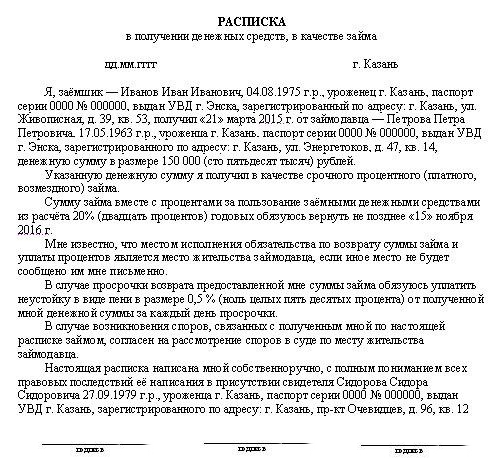 